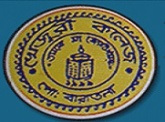 NOTICE INVITING QUOTATIONKhejuri CollegeBaratala, Purba Medinipur, Pin – 721431Memo No:  KC/ QUOTATION/71/2020-21                                                                      Date: 17.02.2021Sealed quotations are hereby invited from genuine suppliers for the supply of Stone Chips and TMT Bar according to the following list. The date for submitting quotations is from 17.02.2020 to 24.02.2021  from 11 am to 2 .30 pm. at the college office. The quotation opening date is on 25.02.2021 at 2 pm. After due consideration of cost and quality, the supplier will be chosen within a short time.Terms and Conditions for submission of Tender Paper for supplying of Items:The rate of items must be written in both words and figures clearly and differently. Overwriting/correction, if any , must be authenticated with the signature of the supplier.The supply of items must be made to the Principal, Khejuri College, Baratala, Purba Medinipur, PIN-721431.The rate must include all taxes, sur-charges, if any, and carriages up to the Khejuri College, Baratala, Purba Medinipur.Copy of PAN Card must be enclosed with the quotation paper.GST Challan of must be enclosed with the quotation paper.Income Tax Return must be enclosed with the quotation paper.Copy of Trade License to carry on business must be produced with the quotation paper.The undersigned reserves the right to accept any or reject any or all the quotation without assigning any reason thereof.The undersigned also reserves the right to distribute the work among the suppliers.The undersigned will not take any risk if the quotation documents are received beyond the prescribed date and time.The supplier, after procuring the quotation, must discuss with the undersigned about the specific number of items of various sizes which would be ordered by the college.The Total Cost of the Material should not exceed Rupees Eighty Thousand.The items must be supplied within seven days from the date of receipt of supply order.No quotation will be accepted from individual/s attached to the college by any means.No.s of articles to be supplied are subject to change as per requirement.  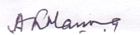                                                                                                                                                        Principal                                                                                                                                        Khejuri College, Baratala,                                                                                                                                  Purba  Medinipur, PIN-721431.Copy to Khejuri College websiteKhejuri College Notice Board, Baratala, Purba Medinipur.Principal/Burser- Khejuri College, Baratala, Purba MedinipurHead Clerk- Khejuri College, Baratala, Purba MedinipurGuard File- Khejuri College, Baratala, Purba MedinipurSerial No.Name of ItemParticularsTotal Volume1.Stone Chips5/8 Inches             600 cft2.TMT Bar (600)Circumference: 20MM           25 pieces